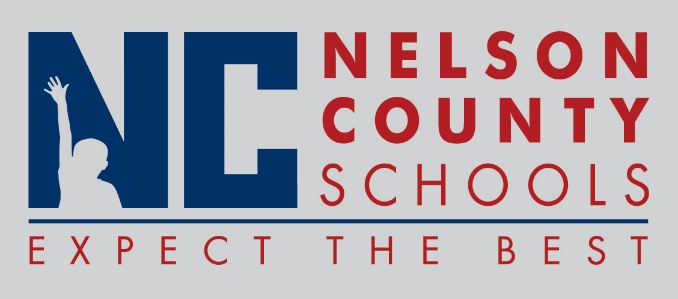 Decision PaperMove February 9, 2018 work day to February 16, 2018.Move February 12, 2018 Professional Learning Day to February 19, 2018RECOMMENDATION:   	Request to approve modification of previously approved 2017-2018 School Calendar.  Change requested to not have school in session on Presidents day.RECOMMENDED MOTION:  	I move that the Nelson County Board of Education approve to modify 2017-2018 School Calendar. .  To:Nelson County Board of EducationFrom:Bob Morris, Director of Human Resources cc:Tom BrownDate:Re:2017-2018 School Calendar 